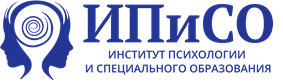 Дополнительная профессиональная программа(повышение квалификации)«КОНФЛИКТОЛОГИЯ: МЕТОДЫ РАЗРЕШЕНИЯ И УПРАВЛЕНИЯ КОНФЛИКТАМИ»Автор курса:Морозова Татьяна ЮрьевнаМосква2021РАЗДЕЛ 1. ХАРАКТЕРИСТИКА ПРОГРАММЫЦель реализации программыСовершенствовать профессиональные компетенции слушателей в области урегулирования, разрешения и своевременного предупреждения конфликтных ситуаций.Совершенствуемые компетенцииПланируемые результаты обучения- ознакомление с основными направлениями в конфликтологии, знакомство с многообразием конфликтов и их естественной неизбежностью- отработка конструктивных коммуникативных навыков в режиме занятий с элементами тренинга 1.3. Категория обучающихся:Педагоги-психологи, социальные педагоги, воспитатели общеобразовательных, дошкольных образовательных организаций, образовательных организаций дополнительного образования, клинические психологи, студенты психологических и педагогических направлений,1.4. Форма обучения: очно-заочная1.5. Срок освоения программы - 36 часовРАЗДЕЛ 2. СОДЕРЖАНИЕ ПРОГРАММЫУчебный (тематический) планТематический план курсов повышения квалификации2.2. Учебная программа2.3. Содержание самостоятельной работыРАЗДЕЛ 3. ФОРМЫ АТТЕСТАЦИИ И ОЦЕНОЧНЫЕ МАТЕРИАЛЫ3.1. Текущий контроль 3.2. Итоговая аттестацияИтоговая аттестация проводится в форме анализа видео-кейса: подбор, демонстрация, анализ и обсуждение видео- кейсовРАЗДЕЛ 4. ОРГАНИЗАЦИОННО-ПЕДАГОГИЧЕСКИЕ УСЛОВИЯ РЕАЛИЗАЦИИ ПРОГРАММЫ4.1. Учебно-методическое и информационное обеспечение программыОсновная литература:Конфликтология [Текст] : учебник / 3-е изд., перераб. и доп./ под ред. В. П. Ратникова. - Москва: Юнити-Дана, 2013.Охременко, И. В. Конфликтология : учебное пособие для вузов / И. В. Охременко. — 2-е изд., пер. и доп. — М. : Издательство Юрайт, 2018. — 154 с. — (Серия : Университеты России). Черкасская, Г. В. Управление конфликтами : учебник и практикум / Г. В. Черкасская, М. Л. Бадхен. — 3-е изд., перераб. и доп. — М.: Издательство Юрайт, 2018. — 236 с. — (Серия : Бакалавр. Академический курс)Емельянов, С. М. Управление конфликтами в организации : учебник и практикум / С. М. Емельянов. — 2-е изд., испр. и доп. — М. : Издательство Юрайт, 2018. — 261 с. — (Серия : Бакалавр. Академический курс)Дополнительная литература:Соломатина, Е. Н. Социология конфликта : учебное пособие / Е. Н. Соломатина. — 2-е изд., испр. и доп. — М. : Издательство Юрайт, 2018. — 204 с. — (Серия : Бакалавр. Академический курс. Модуль.)2.Фесенко, О.П. Практикум по конфликтологии, или учимся разрешать конфликты (для студентов всех направлений подготовки) [Электронный ресурс] : учебное пособие / О.П. Фесенко, С.В. Колесникова. — Электрон. дан. — М. : ФЛИНТА, 2014. — 125 с. —[Режим доступа: http://e.lanbook.com/books/element.php?pl1_id=44272]Сорокина, Е.Г. Конфликтология в социальной работе: Учебник [Электронный ресурс] : учебник / Е.Г. Сорокина, М.В. Вдовина. — Электрон. дан. — М. : Дашков и К, 2014. — 282 с.4.2. Материально-технические условия реализации программыДля реализации программы необходимо следующее материально-техническое обеспечение:• оборудованные аудитории для проведения аудиторных занятий;• мультимедийное оборудование (компьютер, интерактивная smart-доска, мультимедиапроектор, программное обеспечение);• флипчарт, компьютерные презентации, учебно-методические и оценочные материалы№п/пКомпетенцияНаправление подготовки050400 Психолого-педагогическоеобразование№п/пКомпетенцияКод компетенции№п/пКомпетенцияМагистратура (код 68)1Умением организовать межличностные контакты, общение (в том числе в поликультурной среде) и совместную деятельность участников образовательных отношенийОПК-32Способен проектировать и осуществлять диагностическую работу, необходимую в его профессиональной деятельностиОПК-53Способностью к конструктивному взаимодействию с участниками образовательных отношений для решения проблем воспитания, обучения и развития обучающихсяПК -314Способен проектировать профилактические и коррекционно-развивающие программыПКПП-25Способностью конструктивно взаимодействовать со смежными специалистами по вопросам развития способностей детей и подростков ПКПП-4Знать Направление подготовки050400 Психолого-педагогическое образованиеЗнать Код компетенцииЗнать Магистратура (код 68)1Основные приемы и методы урегулирования, разрешения и своевременного предупреждения конфликтных ситуацийОПК-3, ОПК-52Методики для диагностики всех сторон конфликтной ситуацииОПК-54Базовые закономерности функционирования поведения и принципы его измененияОПК-3, ПКПП-46Технологии проектирования профилактических программПКПП-2Уметь1Применять методы диагностики в конфликтной ситуацииОПК-52Использовать методы урегулирования, разрешения и своевременного предупреждения конфликтных ситуацийОПК-3, ОПК-54Разрабатывать индивидуальные и групповые профилактические и коррекционно-развивающие программыПКПП-2№п/пНаименование разделов и темВсего,час.Виды учебных занятий, учебных работВиды учебных занятий, учебных работВиды учебных занятий, учебных работФормы контроля№п/пНаименование разделов и темВсего,час.Лекции ПрактическиезанятияСамостоятельная работа1.Раздел 1. Базовая частьРаздел 1. Базовая частьРаздел 1. Базовая частьРаздел 1. Базовая частьРаздел 1. Базовая частьРаздел 1. Базовая часть1.1.Введение в конфликтологию422-1.2.Социально-психологическаяхарактеристика различныхвидов конфликтов422-2. Раздел 2. Профильная часть (предметно-методическая)Раздел 2. Профильная часть (предметно-методическая)Раздел 2. Профильная часть (предметно-методическая)Раздел 2. Профильная часть (предметно-методическая)Раздел 2. Профильная часть (предметно-методическая)Раздел 2. Профильная часть (предметно-методическая)2.1.Практика диагностики, урегулирования иразрешения различных видов конфликтов82422.2.Поведение личности в конфликтах. Основы прогнозирования предупреждения и управления конфликтами82422.3.Манипуляции в конфликте. Коммуникативная компетентность как стратегия преодоления манипуляций62222.4.Функции, задачи, технологии посредничества и модерации62222Зачет 3612168Виды учебных занятий, учебных работ, час.СодержаниеРаздел 1. Базовая частьРаздел 1. Базовая частьРаздел 1. Базовая часть Введение в конфликтологиюЛекция,2 час.Конфликтология как наука. История становления конфликтологии. Понятие конфликта, его функции, классификация, структура и динамика. Введение в конфликтологиюПрактическое занятие, 2 час.Социально-психологическая характеристика различных видов конфликтовЛекция, 2 час.Внутриличностные конфликты. Межличностные и семейные конфликты. Межгрупповые конфликты. Массовые конфликты.Социально-психологическая характеристика различных видов конфликтовПрактическое занятие, 2 час.Раздел 2. Профильная частьРаздел 2. Профильная частьРаздел 2. Профильная часть2.1. Практика диагностики, урегулирования и разрешения различных видов конфликтов Лекция, 2 часСоциальная напряжённость. Управление конфликтом: прогнозирование, профилактика, предупреждение. Разрешение конфликтов.2.1. Практика диагностики, урегулирования и разрешения различных видов конфликтов Практическое занятие, 4 часОценка эффективности использования стилей разрешения конфликтовДиагностика и профилактика конфликтного поведения2.2. Поведение личности в конфликтах. Основы прогнозирования предупреждения и управления конфликтамиЛекция, 2 час Конфликтные типы личностей. Модели поведения конфликтующих сторон в конфликте и способы урегулирования межличностных конфликтов. Групповая динамика и конфликтное взаимодействие. Последствия и функции внутригруппового конфликта.2.2. Поведение личности в конфликтах. Основы прогнозирования предупреждения и управления конфликтамиПрактическое занятие (тренинг), 4 часСпособы самостоятельного разрешения конфликта. Разрешение конфликта с участием третьей стороны. Варианты завершения конфликтов.2.3. Коммуникативная компетентность как стратегия преодоления манипуляций. Манипуляции в конфликте.Лекция, 2 часПричины манипуляции. Обусловленность манипуляций групповым воздействием, групповой и общественной культурой, нормами и ценностями2.3. Коммуникативная компетентность как стратегия преодоления манипуляций. Манипуляции в конфликте.Практическое занятие (тренинг), 2 часКонструктивные приемы в коммуникации, приемы аргументации и контраргументации, метод Сократа, техника «Я-высказывание». Техники противостояния манипуляции. Разработка тренинговой программы с конструктивными приемами манипуляции2.4. Функции, задачи, технологии посредничества и модерацииЛекция, 2 часИстория медиации. Источники возникновения технологии.Виды медиации. Принципы медиации. Требования к профессиональным и личностным качествам медиатора. Функции медиатора. Профессиональные риски медиатора. 2.4. Функции, задачи, технологии посредничества и модерацииПрактическое занятие (тренинг), 2 часПроцедура медиации (фазы, этапы). Инструментарий медиатора. Использование технологии медиации в организациях (на примере «школьной медиации»). Основы проектирования тренинговых программНомер разделаЗадания, выносимые на самостоятельную работуКоличество часов, (ч.)2.1.Работа с диагностическими методиками на выявление конфликтного поведения22.2.Подбор видеосюжетов для анализа структуры конфликта22.3.Подбор видеосюжетов для анализа манипулятивного поведения22.4.Подготовить игры и упражнения для тренинговой программы по решению конфликтных ситуаций2